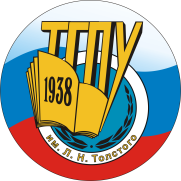 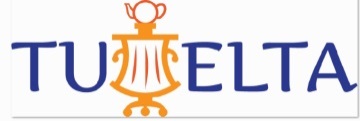 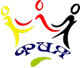 Федеральное государственное бюджетное образовательное учреждение высшего образования «Тульский государственный педагогический университет им. Л.Н. Толстого»Факультет иностранных языков, кафедра английской филологииУправление международного образованияТульская территориальная профессиональная группа учителей английского языкаИНФОРМАЦИОННОЕ ПИСЬМОУважаемые коллеги!Приглашаем Вас принять участие в работемеждународного научно-методического семинара«ПУТИ ОПТИМИЗАЦИИ ПОДГОТОВКИ УЧИТЕЛЯ В ОБЛАСТИ ИНОЯЗЫЧНОГО ОБРАЗОВАНИЯ»Дата проведения: 23 апреля 2021 годаНаучно-методический семинар посвящен рассмотрению актуальных вопросов профессионального роста и подготовки учителя иностранного языка и методическим способам и приемам оптимизации развития иноязычных умений и навыков обучающихся за счет привлечения современных учебно-методических ресурсов. Аутентичные материалы во всем их видовом многообразии, от песенных текстов до медийных источников, выступают подобными современными ресурсами и служат средством модернизации обучения английскому языку как обучающихся школ, так и вузов. Вопросы лингвистического анализа аутентичных материалов и различных аспектов межкультурной коммуникации включены в обсуждение участниками научно-методического семинара.Направления работы секций научно-методического семинараВозможности профессионального роста учителя английского языка на современном этапе.Оптимизация языковой подготовки обучающихся за счет использования англоязычных аутентичных материалов.Вопросы межкультурной коммуникации. Масс-медиа: фейк или факт. К участию приглашаются преподаватели иностранного языка, магистранты, аспиранты и студенты старших курсов профильных вузов, заинтересованные в обсуждении вопросов семинара.Предварительная регистрация до 15 апреля 2021 года по ссылке https://forms.yandex.ru/u/6038e90b8908ba304e28d6a5/Семинар проводится в смешанном формате.По итогам работы семинара планируется издание электронного сборника научных трудов, которому будут присвоены международный стандартный книжный номер (ISBN), коды универсальной десятичной классификации (УДК) и библиотечно-библиографической классификации (ББК).Научные труды конференции будут включены в Российский индекс научного цитирования (РИНЦ) и размещены на платформе научной электронной библиотеки (eLIBRARY.ru).Стоимость публикации – 150 рублей за 1 стр.Научно-педагогические работники зарубежных вузов-партнеров ТГПУ им. Л.Н. Толстого публикуются бесплатно.Все участники научно-методического семинара получают индивидуальный сертификат участника семинара (бесплатно).Желающие опубликовать свои материалы должны предоставить их в электронном и распечатанном (только для работников и обучающихся ТГПУ им. Л.Н. Толстого) виде, с визой научного руководителя – для магистрантов, аспирантов и соискателей, в кабинет № 215 учебный корпус № 4 ТГПУ им. Л.Н. Толстого (проспект Ленина, д. 125) Роговой Елене Владимировне, либо по электронной почте linguistk@outlook.com в виде прикрепленного файла со статьей (и скан-копией страницы с визой научного руководителя для магистрантов, аспирантов и соискателей) до 15 мая 2021 года. Файл со статьей просим называть по фамилии первого автора и указанием направления работы секций семинара, например: Петров_возможности проф. роста Минимальный объем статьи – не менее 3-х страниц. Оргкомитет оставляет за собой право отклонять материалы, не соответствующие проблематике научно-методического семинара и предупреждает об обязательной проверке текстов в системе «Антиплагиат» (процент оригинальности материалов должен быть не менее 60%, оплата производится только после проверки текста).Статьи, поданные позже указанного срока, к публикации приниматься не будут.ТРЕБОВАНИЯ К ОФОРМЛЕНИЮ РУКОПИСИ (образец оформления в Приложении 1): - рукописи представляются в электронном виде на русском языке; - текстовой редактор Word 7.0 для Windows; - шрифт TimesNewRoman;- шрифт заголовка – 14 пт полужирный, все прописные (переносы не допускаются); - шрифт перечня фамилий авторов – 14 пт;- фамилия(и) автора(ов) печатается через пробел после заголовка, после фамилии курсивом указываются вуз и город участника/участников, и все это выравнивается по центру (магистранты, аспиранты и соискатели указывают также ФИО научного руководителя, его/её должность и место работы); - после этих сведений через строку излагается краткая (4–5 строк) аннотация и ключевые слова на русском и английском языках; - основной текст печатается через одну пустую строку от аннотации; - межстрочный интервал – полуторный; - абзацный отступ – 1,25 см.; - поля страниц: сверху и снизу – по 2 см, слева – 3 см, справа – 1,5 см; - равнение текста по ширине, рисунки и таблицы в MicrosoftWord;- функция «перенос» не используется;- ссылки на литературу даются в тексте в квадратных скобках, в конце статьи приводится список литературы; - в электронном варианте каждая статья должна быть в отдельном файле; - статьи будут опубликованы в авторской редакции. Оплата публикации в сборнике научно-методического семинара осуществляется на реквизиты, указанные в Приложении 2, через банк или через кассу университета после того, как статья будет принята к печати (после проверки в системе «Антиплагиат»). Копию квитанции об оплате публикации предоставить в Научное управление (пр-т Ленина, 125, уч.корп. №4, каб. 215) или выслать скан-копию квитанции по электронной почте linguistk@outlook.com.Адреса и телефоны для справок: +7(4872) 35-54-74 Управление международного образования (Андреев Владимир Николаевич)+7(4872) 35-02-94 Научное управление (Рогова Елена Владимировна)С уважением, ОРГКОМИТЕТПриложение № 1Образец оформления статьи:Приложение № 2БАНКОВСКИЕ РЕКВИЗИТЫ ДЛЯ ПЕРЕЧИСЛЕНИЯ ОПЛАТЫ ЗА ПУБЛИКАЦИЮ:федеральное государственное бюджетное образовательное учреждение высшего образования «Тульский государственный педагогический университет им. Л.Н. Толстого»Сокращенное наименование: ТГПУ им. Л.Н. ТолстогоИНН 7107030811 КПП 710701001Получатель: УФК по Тульской области (ТГПУ им. Л.Н. Толстого л/с 20666X23060)Расчетный счет: 03214643000000016600Банк: ОТДЕЛЕНИЕ ТУЛА БАНКА РОССИИ//УФК по Тульской области г. ТулаБИК 017003983Корреспондентский счет: 40102810445370000059ОКПО 02080121 ОКТМО 70701000 ОГРН 1027100979674Адрес: 300026, г. Тула, пр. Ленина, 125. Факс: (4872) 65-78-07. Телефон: (4872) 35-91-62E-mail: info@tsput.ru. Сайт: http://tsput.ruДОПОЛНИТЕЛЬНООКОНХ 92110                     ОКВЭД 85.22                                   Код ГМУ 0366100000003Код ЭБ 001X2306КБК 00000000000000000130. Доходы, получаемые от платной образовательной деятельностиНазначение платежа: за публикацию в сборнике семинара «Пути оптимизации подготовки учителя в области иноязычного образования»Ректор Панин Владимир Алексеевич действует на основании УставаНАЗВАНИЕИванов И.И.Тульский государственный педагогический университет им. Л.Н. ТолстогоАннотация:Ключевые слова:Abstract:Keywords:Текст текст текст текст текст……. [1, с.12].Список литературы:1. Иванов, И.И. Основы методики трудового обучения / И.И. Иванов, П.П. Петров; под ред. С.С. Сидорова. – Тула: Изд-во ТГПУ им. Л.Н. Толстого, 2012. – С. 12.